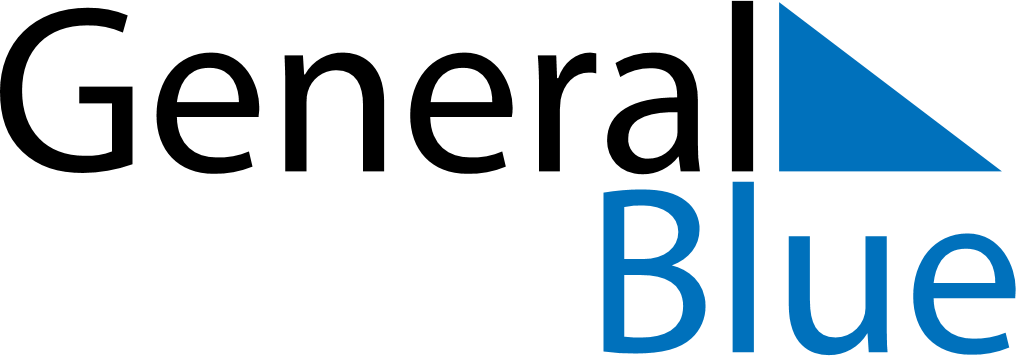 June 2024June 2024June 2024June 2024June 2024June 2024June 2024Danville, Virginia, United StatesDanville, Virginia, United StatesDanville, Virginia, United StatesDanville, Virginia, United StatesDanville, Virginia, United StatesDanville, Virginia, United StatesDanville, Virginia, United StatesSundayMondayMondayTuesdayWednesdayThursdayFridaySaturday1Sunrise: 6:00 AMSunset: 8:30 PMDaylight: 14 hours and 29 minutes.23345678Sunrise: 6:00 AMSunset: 8:30 PMDaylight: 14 hours and 30 minutes.Sunrise: 5:59 AMSunset: 8:31 PMDaylight: 14 hours and 31 minutes.Sunrise: 5:59 AMSunset: 8:31 PMDaylight: 14 hours and 31 minutes.Sunrise: 5:59 AMSunset: 8:32 PMDaylight: 14 hours and 32 minutes.Sunrise: 5:59 AMSunset: 8:32 PMDaylight: 14 hours and 33 minutes.Sunrise: 5:59 AMSunset: 8:33 PMDaylight: 14 hours and 34 minutes.Sunrise: 5:59 AMSunset: 8:33 PMDaylight: 14 hours and 34 minutes.Sunrise: 5:58 AMSunset: 8:34 PMDaylight: 14 hours and 35 minutes.910101112131415Sunrise: 5:58 AMSunset: 8:34 PMDaylight: 14 hours and 36 minutes.Sunrise: 5:58 AMSunset: 8:35 PMDaylight: 14 hours and 36 minutes.Sunrise: 5:58 AMSunset: 8:35 PMDaylight: 14 hours and 36 minutes.Sunrise: 5:58 AMSunset: 8:35 PMDaylight: 14 hours and 37 minutes.Sunrise: 5:58 AMSunset: 8:36 PMDaylight: 14 hours and 37 minutes.Sunrise: 5:58 AMSunset: 8:36 PMDaylight: 14 hours and 38 minutes.Sunrise: 5:58 AMSunset: 8:37 PMDaylight: 14 hours and 38 minutes.Sunrise: 5:58 AMSunset: 8:37 PMDaylight: 14 hours and 38 minutes.1617171819202122Sunrise: 5:58 AMSunset: 8:37 PMDaylight: 14 hours and 39 minutes.Sunrise: 5:58 AMSunset: 8:38 PMDaylight: 14 hours and 39 minutes.Sunrise: 5:58 AMSunset: 8:38 PMDaylight: 14 hours and 39 minutes.Sunrise: 5:58 AMSunset: 8:38 PMDaylight: 14 hours and 39 minutes.Sunrise: 5:59 AMSunset: 8:38 PMDaylight: 14 hours and 39 minutes.Sunrise: 5:59 AMSunset: 8:39 PMDaylight: 14 hours and 39 minutes.Sunrise: 5:59 AMSunset: 8:39 PMDaylight: 14 hours and 39 minutes.Sunrise: 5:59 AMSunset: 8:39 PMDaylight: 14 hours and 39 minutes.2324242526272829Sunrise: 6:00 AMSunset: 8:39 PMDaylight: 14 hours and 39 minutes.Sunrise: 6:00 AMSunset: 8:39 PMDaylight: 14 hours and 39 minutes.Sunrise: 6:00 AMSunset: 8:39 PMDaylight: 14 hours and 39 minutes.Sunrise: 6:00 AMSunset: 8:39 PMDaylight: 14 hours and 39 minutes.Sunrise: 6:00 AMSunset: 8:40 PMDaylight: 14 hours and 39 minutes.Sunrise: 6:01 AMSunset: 8:40 PMDaylight: 14 hours and 38 minutes.Sunrise: 6:01 AMSunset: 8:40 PMDaylight: 14 hours and 38 minutes.Sunrise: 6:02 AMSunset: 8:40 PMDaylight: 14 hours and 38 minutes.30Sunrise: 6:02 AMSunset: 8:40 PMDaylight: 14 hours and 37 minutes.